Контрольные работы в виде тестирования                                                                                      для учащихся 1 класса по математики.Преимущество и недостатки тестов по математикеВ ходе обучения необходимо проверять полученные учениками знания. Часто для этого применяют тесты. При проведении тестирования необходимо понимать их достоинства и недостатки.

Достоинства тестов: 1. Охват большого объема материала при тестировании.
2. Быстрая проверка результатов, возможна самопроверка.
3. Подготовка к тестам типа ЕГЭ.
4. Небольшое количество времени, необходимое для проведения тестирования.

Недостатки тестов: 1. Большая вероятность угадывания результата.
2. Невозможность проследить логику и ход решения задачи, т.е. производится проверка только результата. А отсюда - категоричность выводов: задача решена полностью и правильно, либо она решена неправильно.

Поэтому, при выборе метода проверки знаний необходимо учитывать следующее, главное достоинства тестов - это скорость контроля, а при традиционных методах проверки (самостоятельные или контрольные работы) - это возможностью проследить логику решения задачи. На практике хорошо работает комбинирование различных методов контроля знаний. Тесты лучше использовать для промежуточных проверок, т.е. оперативного тестирования, а контрольные и самостоятельные работы - в качестве итоговых. 

Тесты №:1, за 1 четверть
Вариант I 

1. На рисунке изображены круги и квадраты. Закрась синим цветом фигуры, которых больше.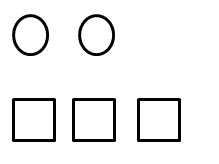 2. Посчитай количество яблок, изображенных на рисунке. Напиши получившуюся цифру красным карандашом.

Ответ: ____

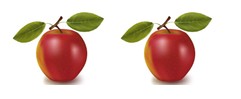 3. Что на этом рисунке расположено левее: огурец или помидор? Обведи правильный ответ желтым карандашом.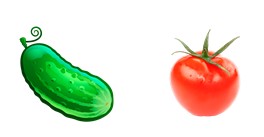 4. Реши примеры:5. Сравни цифры, поставив знаки "<", ">" или "=":
Вариант II 

1. На этом рисунке изображены круги и прямоугольники. Закрась зелёным цветом фигуры, которых больше.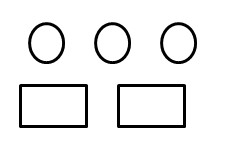 2. Посчитай количество яблок, изображенных на рисунке. Напиши получившуюся цифру черным карандашом.

Ответ: ____

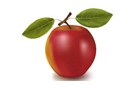 3. Что на этом рисунке расположено правее: ягоды малины или вишни? Правильный ответ обведи синим карандашом.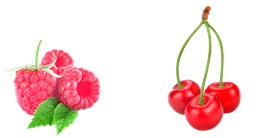 4. Реши примеры:5. Сравни цифры, поставив знаки "<", ">" или "=":


Вариант III 

1. На рисунке изображены овалы и квадраты? Закрась красным цветом фигуры, которых меньше.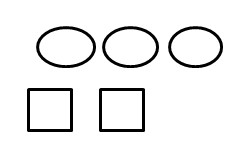 2. Посчитай количество яблок, изображенных на рисунке. Напиши получившуюся цифру синим карандашом.

Ответ: ____

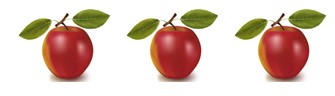 3. Что на этом рисунке расположено левее: лук или помидор? Правильный ответ обведи зеленым карандашом.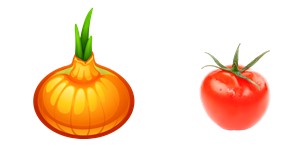 4. Реши примеры:5. Сравни цифры, поставив знаки "<", ">" или "=":Тест №2 (1 четверть)
Вариант I 

1. Сможешь подсчитать количество квадратов на рисунке? Запиши правильный ответ синим карандашом.

Ответ: ____

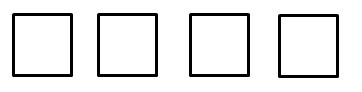 2. Нарисуй 4 красных флажка.3. Нарисуй такое количество кругов, чтобы их оказалось на 3 штуки больше, чем яблок.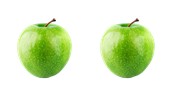 5. Реши примеры:6. Сравни цифры, поставив знаки "<", ">" или "=":


Вариант II 

1. Сможешь подсчитать количество треугольников изображенных на рисунке? Запиши правильный ответ зелёным карандашом.

Ответ: ____

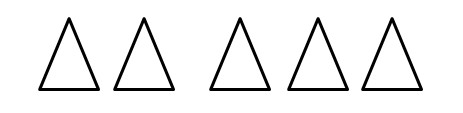 2. Нарисуй 5 синих ломанных линий.3. Нарисуй такое количество квадратиков, чтобы их оказалось на 1 штуку меньше, чем помидор.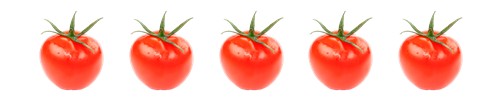 5. Реши примеры:6. Сравни цифры, поставив знаки "<", ">" или "=":


Вариант III 

1. Сможешь подсчитать количество кругов на рисунке? Запиши правильный ответ красным карандашом.

Ответ: ____

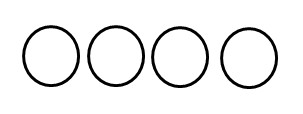 2. Нарисуй 4 зелёных отрезка.3. Нарисуй такое количество точек, чтобы их оказалось на 1 штуку больше, чем ягод.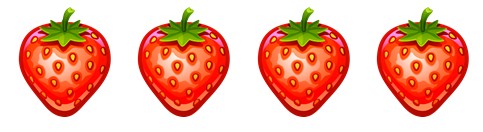 5. Реши примеры:6. Сравни цифры, поставив знаки "<", ">" или "=":Тесты №3 за 2 четверть
Вариант I 

1. Реши:В корзине лежали 7 апельсинов. Дети съели 3 апельсина. Сколько апельсинов осталось в корзине?

2. Реши задачу:На заборе сидели 3 воробья, потом прилетели ещё 3 синицы. Сколько птиц сидит на ветке?

3. Реши примеры:4. Сравни цифры, поставив знаки "<", ">" или "=":5. Нарисуй такое количество квадратов, чтобы их оказалось на 3 штуки больше, чем треугольников.


Вариант II 

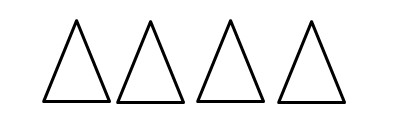 1. Реши задачу:В ведре лежало 6 картофелин. Пришёл Вася и забрал 3 картофелины из ведра, чтобы приготовить суп. Сколько картофелин осталось в ведре?

2. Реши задачу:У Вали было 2 пирожных. Бабушка дала ему ещё 5 пирожных. Сколько пирожных стало у Пети?

3. Реши примеры:4. Сравни цифры, поставив знаки "<", ">" или "=":5. Нарисуй такое количество кругов, чтобы их оказалось на 2 штуки меньше чем квадратиков.


Вариант III 

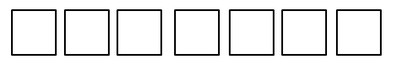 1. Реши задачу:На столе лежало 7 альбомов. Оля взяла со стола 1 альбом. Петя тоже взял 1 альбом. Сколько альбомов осталось на столе?

2. Реши задачу:Коля нашёл 3 ореха, и Вася нашёл 3 ореха. Сколько всего орехов нашли ребята?

3. Реши примеры:4. Сравни цифры, поставив знаки "<", ">" или "=":5. Нарисуй такое количество треугольников, чтобы их оказалось на 2 штуки больше чем кругов.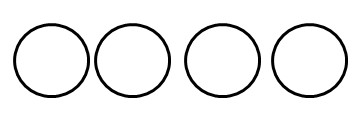 Тест №4 2 четверть
Вариант I 

1. Реши:Папа купил Саше 5 шоколадок, мама купила ему ещё 4 шоколадки, а бабушка купила ещё 2. Сколько всего шоколадок у Саши?

2. Реши примеры:3. Сравни цифры, поставив знаки "<", ">" или "=":4. Нарисуй 8 треугольников и 7 квадратов.5. Реши задачу:У Пети было 9 конфет. 2 конфеты он съел. Сколько конфет осталось у Пети? 


Вариант II 

1. Реши задачу:В новую школу привезли 2 теннисных стола,3 стола в учительскую и 4 стола в библиотеку. Сколько всего столов привезли в школу? 

2. Реши:3. Сравни цифры, поставив знаки "<", ">" или "=":4. Нарисуй 9 кругов и 10 треугольников.5. Реши задачу:В вазе лежало 8 яблок и 1 груша. Оля съела 3 яблока. Сколько фруктов осталось в вазе? 


Вариант III 

1. Реши задачу:Мама купила 4 плитки шоколада, папа купил 3 плитки, а бабушка 2 плитки. Сколько всего плиток шоколада было куплено?

2. Реши примеры:3. Сравни цифры, поставив знаки "<", ">" или "=":4. Нарисуй 6 квадратов и 7 кругов.5. Реши задачу:У Коли было 10 марок. 3 марки он отдал Васе. Сможешь посчитать марки, что остались у Коли? 


Тесты №5 за 3 четверть

Вариант I

1. Реши примеры:2. Реши примеры:3. Реши примеры:4. Реши задачу и обведи правильный ответ:В магазин привезли 9 ящиков с яблоками и ящики с грушами, которых оказалось на 4 ящика меньше, чем ящиков с яблоками. Сколько ящиков груш привезли?5. Реши задачу и обведи правильный ответ:У Коли в кошельке лежит 4 рубля. У Маши так же есть деньги, но у неё в кошельке лежит на 5 рублей больше. Сколько денег у Маши в кошельке?6. Вставь вместо многоточия ... цифру, чтобы равенство стало верным:7. Реши примеры:8. Реши геометрические задачи:8.1. Измерь длину отрезка и запиши результат. Начерти справа ещё один отрезок, который короче на первого 1 см.

Длина отрезка = 

8.2. Измерь длину каждой стороны треугольника и запиши результаты.
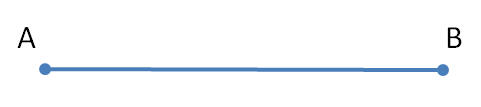 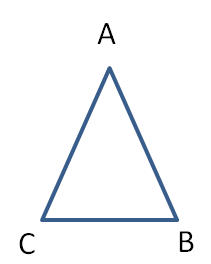 



Вариант II
1. Реши примеры:2. Реши примеры:3. Реши примеры:4. Реши задачу и обведи правильный ответ:Во втором классе учится 9 мальчиков. В третьем классе учится на одного мальчика меньше, чем во втором классе. Сколько мальчиков учится в третьем классе?5. Реши задачу и обведи правильный ответ:Ведро картошки весит 10 кг. А ведро моркови весит на 2 кг меньше, чем ведро картошки. Сколько весит ведро моркови?6. Вставь вместо многоточия ... цифру, чтобы равенство стало верным:7. Реши примеры:8. Реши геометрические задачи:8.1. Измерь длину отрезка и запиши результат. Правее начерти ещё один отрезок, длина которого короче первого на 2 см.

Длина отрезка = 

8.2. Измерь длину каждой стороны четырехугольника и запиши результаты.
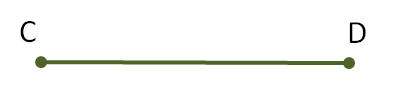 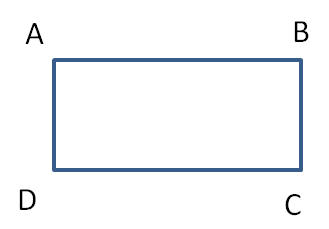 


Вариант III
1. Реши примеры:2. Реши примеры:3. Реши примеры:4. Реши задачу и обведи правильный ответ:Мама купила 8 пирожков, а бабушка купила на 5 пирожков меньше. Сколько пирожков купила бабушка?5. Реши задачу и обведи правильный ответ:У Маши в аквариуме живёт 6 рыбок, у Миши в аквариуме то же живут рыбки. Сколько рыбок живёт у Миши в аквариуме, если известно, что в его аквариуме живёт на 4 рыбки меньше, чем у Маши?6. Вставь вместо многоточия ... число, чтобы равенство стало верным:7. Реши примеры:8. Реши геометрические задачи:8.1. Измерь длину отрезка и запиши результат. Ниже первого отрезка начерти второй отрезок, который длиннее первого на 1 см.

Длина отрезка = 



8.2. Измерь длину каждой стороны квадрата и запиши результаты.
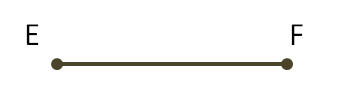 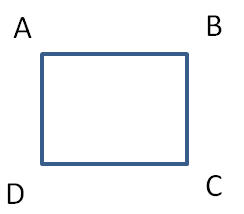 Тест №6 за 3 четверть

Вариант I
1. Реши задачу:На кухне стояло 8 стульев. 4 стула унесли в столовую. Сколько стульев осталось стоять на кухне?
Ответ: ________

2. Реши примеры:3. Реши задачу:В кафе сидело 6 человек. К ним присоединилось ещё 4 человека. Сколько человек стало в кафе?
Ответ: ________

4. Вставь вместо многоточия ... цифру, чтобы равенство стало верным:5. Реши примеры:



Вариант II
1. Реши задачу:У Саши было 4 книжки. Он взял в библиотеке ещё 4 книги. Сколько всего книг стало у Саши?
Ответ: ________

2. Реши примеры:3. Реши задачу:У Оли было 9 конфет. 4 конфеты она отдала подружкам. Сколько конфет осталось у Оли?
Ответ: ________

4. Вставь вместо многоточия ... цифру, чтобы равенство стало верным:5. Реши примеры:




Вариант III
1. Реши задачу:Маша нарисовала в тетради 10 флажков, а потом стерла 4 флажка. Сколько флажков нарисовано в тетради?
Ответ: ________

2. Реши примеры:3. Реши задачу:Мама принесла из магазина 5 яблок. Бабушка принесла из сада ещё 4 яблока. Сколько всего яблок они принесли?
Ответ: ________

4. Вставь вместо многоточия ... цифру, чтобы равенство стало верным:5. Реши примеры:Тесты №7 за 4 четверть

Вариант I
1. Реши задачу:На улице построили 9 одноэтажных домов и двухэтажные дома, которых построили на 5 штук меньше, чем одноэтажных. Сколько двухэтажных домов построили на улице?
Ответ: _____________

2. Реши примеры:3. Реши задачу:У Вали есть 7 карандашей. А у Оли есть 3 карандаша. Сколько всего карандашей у Оли и Вали?
Ответ: _____________

4. Сравни числа, поставив знаки "<", ">" или "=":



Вариант II
1. Реши задачу:У Коли было 5 орехов. Мама дала ему еще 5 орехов. Сколько орехов стало у Коли?
Ответ: _____________

2. Реши примеры:3. Реши задачу:На столе стояло 8 тарелок. Бабушка взяла 4 тарелки. Сколько тарелок осталось стоять на столе?
Ответ: _____________

4. Сравни числа, поставив знаки "<", ">" или "=":



Вариант III
1. Реши задачу:Мастер делает большой стол за 7 дней, а маленький стол он делает за 3 дня. За сколько дней мастер сделает один большой и один маленький стол?
Ответ: _____________

2. Реши примеры:3. Реши задачу:В корзине лежало 9 грибов. Из 8 грибов сварили суп. Сколько грибов осталось лежать в корзине?
Ответ: _____________

4. Сравни числа, поставив знаки "<", ">" или "=":Тест №8 за 4 четверть

Вариант I
1. Сравни числа, поставив знаки "<", ">" или "=":2. Реши задачу:В кафе стояло 12 столов. Утром привезли еще 6 столов. Сколько столов стало в кафе?
Ответ: _____________

3. Реши задачу:У Пети было 16 тетрадей. За год он исписал 9 тетрадей. Сколько чистых тетрадей осталось у Пети?
Ответ: _____________

4. Реши примеры:



Вариант II
1. Сравни числа, поставив знаки "<", ">" или "=":2. Реши задачу:У Миши есть 15 машинок. На день рождение ему подарили еще 4 машинки. Сколько машинок стало у Миши?
Ответ: _____________

3. Реши задачу:В гараже стояло 20 машин. Утром уехали 12 машин. Сколько машин осталось стоять в гараже?
Ответ: _____________

4. Реши примеры:



Вариант III
1. Сравни числа, поставив знаки "<", ">" или "=":2. Реши задачу:В магазин привезли 13 ящиков с мандаринами и 6 ящиков с апельсинами. Сколько всего ящиков с фруктами привезли в магазин?
Ответ: _____________

3. Реши задачу:В корзине лежало 18 огурцов. 14 огурцов взяли для засолки и 2 огурца взяли для салата. Сколько огурцов осталось лежать в корзине?
Ответ: _____________

4. Реши примеры:1 + 1 =2 + 1 =1 + 2 =2 - 1 =3 - 2 =3 - 1 =1 ... 22 ... 32 ... 23 ... 11 ... 13 ... 31 + 2 =1 + 1 =2 + 1 =2 - 1 =3 - 1 =3 - 2 =1 ... 22 ... 32 ... 13 ... 21 ... 33 ... 11 + 3 =2 + 1 =3 + 2 =3 - 2 =2 - 1 =3 - 1 =2 ... 21 ... 31 ... 13 ... 21 ... 21 ... 31 + 2 =3 + 2 =4 + 1 =4 - 1 =4 - 3 =5 - 1 =5 ... 25 ... 51 ... 34 ... 25 ... 33 ... 41 + 2 =1 + 4 =2 + 3 =2 - 1 =4 - 3 =5 - 3 =5 ... 14 ... 54 ... 34 ... 34 ... 13 ... 22 + 1 =4 + 1 =1 + 2 =4 - 3 =4 - 1 =3 - 2 =3 ... 24 ... 13 ... 34 ... 12 ... 43 ... 31 + 5 =2 + 4 =1 + 6 =6 - 1 =7 - 2 =5 - 4 =6 ... 77 ... 45 ... 53 ... 51 ... 64 ... 32 + 4 =2 + 3 =1 + 4 =3 - 2 =7 - 5 =5 - 3 =6 ... 27 ... 55 ... 44 ... 57 ... 64 ... 53 + 4 =2 + 1 =2 + 5 =3 - 1 =7 - 6 =7 - 4 =7 ... 23 ... 46 ... 34 ... 47 ... 24 ... 33 + 7 =2 + 4 =2 + 6 =10 - 1 =9 - 6 =8 - 6 =7 ... 93 ... 66 ... 104 ... 87 ... 74 ... 58 + 2 =6 + 1 =4 + 5 =10 - 5 =9 - 8 =7 - 6 =7 ... 46 ... 69 ... 104 ... 58 ... 74 ... 46 + 2 =8 + 1 =1 + 5 =8 - 5 =9 - 4 =7 - 3 =7 ... 48 ... 92 ... 44 ... 89 ... 94 ... 103 + 2 =6 + 2 =3 + 1 =4 + 2 =8 - 2 =8 - 3 =7 - 3 =9 - 1 =8 - 2 + 3 =7 - 3 + 0 =5 - 3 + 2 =6 - 2 + 1 =456795738 - 1 + ... = 103 - ... + 5 = 66 - ... + 1 = 7... - 3 + 1 = 49 - 3 + 2 =8 - 2 + 1 =9 - 1 + 0 =7 - 2 + 3 =AB =BC =AC =3 + 3 =6 + 1 =5 + 1 =4 + 3 =8 - 1 =8 - 0 =9 - 2 =6 - 1 =6 - 3 + 1 =3 - 1 + 0 =7 - 3 + 2 =8 - 2 + 1 =978685974 - 1 + ... = 103 - ... + 2 = 76 - ... + 1 = 8... - 2 + 1 = 59 - 3 + 2 =10 - 2 + 1 =8 - 1 + 2 =10 - 1 + 3 =AB =BC =CD =AD =4 + 2 =3 + 1 =5 + 2 =4 + 1 =6 - 2 =6 - 3 =8 - 2 =4 - 1 =10 - 3 + 1 =8 - 1 + 3 =9 - 3 + 1 =8 - 2 + 1 =358725375 - 1 + ... = 61 - ... + 2 = 26 - ... + 2 = 5... - 2 + 1 = 410 - 1 + 3 =9 - 2 + 3 =5 - 1 + 1 =10 - 3 + 2 =AB =BC =СD =AD =10 - 4 =6 - 4 =8 - 3 =4 - 4 =5 + ... = 88 - ... = 46 - ... = 2... - 3 = 43 + 4 =6 + 1 =8 + 1 =4 + 2 =9 - 4 =10 - 3 =9 - 3 =10 - 4 =6 + ... = 108 - ... = 74 - ... = 0... - 3 = 53 + 2 =6 + 4 =8 + 1 =4 + 3 =10 - 2 =10 - 4 =9 - 3 =9 - 4 =3 + ... = 79 - ... = 66 - ... = 3... - 3 = 71 + 4 =7 + 1 =4 + 3 =5 + 1 =9 - 8 =10 - 4 =6 - 1 =3 + 7 =3 + 6 =4 + 5 =9 ... 8 + 310 ... 4 + 46 ... 1 + 67 - 7 ... 16 - 2 ... 44 + 5 ... 810 - 2 =7 - 4 =6 - 4 =9 + 1 =5 + 4 =3 + 4 =10 ... 7 + 38 ... 4 + 56 ... 1 + 97 - 1 ... 86 - 3 ... 52 + 5 ... 99 - 6 =7 - 5 =8 - 4 =5 + 4 =2 + 8 =3 + 3 =9 ... 5 + 26 ... 4 + 39 ... 1 + 89 - 8 ... 16 - 5 ... 44 + 5 ... 310 ... 1518 ... 1716 ... 1017 ... 2013 ... 1520 ... 1919 - 16 =17 - 15 =18 - 14 =15 + 4 =12 + 8 =3 + 13 =9 ... 1318 ... 1116 ... 1910 ... 2010 ... 117 ... 1619 - 14 =18 - 13 =20 - 19 =15 + 1 =12 + 3 =3 + 0 =14 ... 1520 ... 916 ... 1710 ... 2016 ... 1520 ... 1820 - 6 =19 - 13 =20 - 14 =15 + 4 =17 + 3 =13 + 0 =